ö21-Herbsttagung in Würzburg
21. und 22. September 2017 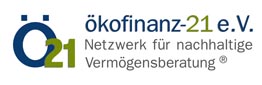 Vorträge – Debatten – ErfahrungsaustauschTagungslokal:  Haus Klara, Kloster Oberzell bei Würzburg
Kloster Oberzell 2, 97299 Zell am Main. Tel.: 931-4601-251
Mail: haus-klara@oberzell.de - Web: http://hausklara.de/Ihre Anmeldung: 	Fax an  08171-9989711 (Thomas Grimm) oder Mail-Scan an  thomas@grimm-vermoegensberatung.de oder  info@oekofinanz-21.deAlle, die sich bereits angemeldet haben, müssen dieses Formular nicht nochmal zurücksenden.Hiermit melde ich mich verbindlich zur Teilnahme an. Wir bitten um Anmeldung spätestens bis 11.09.2017. Die Anmeldung bestätigen wir am folgenden Werktag.Ich komme zur Herbsttagung am 21./22.09.2017. ja                            neinIch kann nur am 21.09.2017 dabei sein. ja                           neinIch bin am 21.09.2017 auch abends dabei.  ja                             neinDie Übernachtungskosten tragen die Teilnehmer*innen selbst – sofern nicht individuell anderes vereinbart ist.Bitte buchen Sie für mich im Gästehaus ein  Einzelzimmer    Doppelzimmer. Infos: – Es gibt nur eine begrenzte Zahl an Zimmern im Gästehaus: Evtl. müssen Sie sich selbst um eine Übernachtung kümmern. https://www.hotel.de/de/wuerzburg/hotels-43819/Die Übernachtungskosten tragen die Teilnehmer*innen selbst – sofern nicht individuell anderes vereinbart ist.Bitte buchen Sie für mich im Gästehaus ein  Einzelzimmer    Doppelzimmer. Infos: – Es gibt nur eine begrenzte Zahl an Zimmern im Gästehaus: Evtl. müssen Sie sich selbst um eine Übernachtung kümmern. https://www.hotel.de/de/wuerzburg/hotels-43819/Teilnahmegebühren (entfallen für Mitglieder von ökofinanz-21 und für Referent*innen)Teilnahmegebühren (entfallen für Mitglieder von ökofinanz-21 und für Referent*innen)  beide Tage mit 2 Mittagessen, Abendessen, Tagungsgetränke, Snacks  nur 21.09. mit 1 Mittagessen, Tagungsgetränke, Snacks  120,00 EUR  80,00 EURName Vorname Unternehmen  Funktion/BerufStraße, Hausnr.PLZ OrtTelefon E-Mail   Ich bin mit SEPA-Lastschrifteinzug der oben genannten Teilnahmegebühr einverstanden. IBAN:   Ich überweise den Tagungsbeitrag auf das Konto von ökofinanz-21: IBAN DE38 8309 4495 0003 0262 05   Ich überweise den Tagungsbeitrag auf das Konto von ökofinanz-21: IBAN DE38 8309 4495 0003 0262 05 Datum: Unterschrift: